Year Five Reading Lesson 2London My Beautiful – F.S. Flint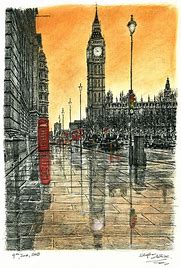 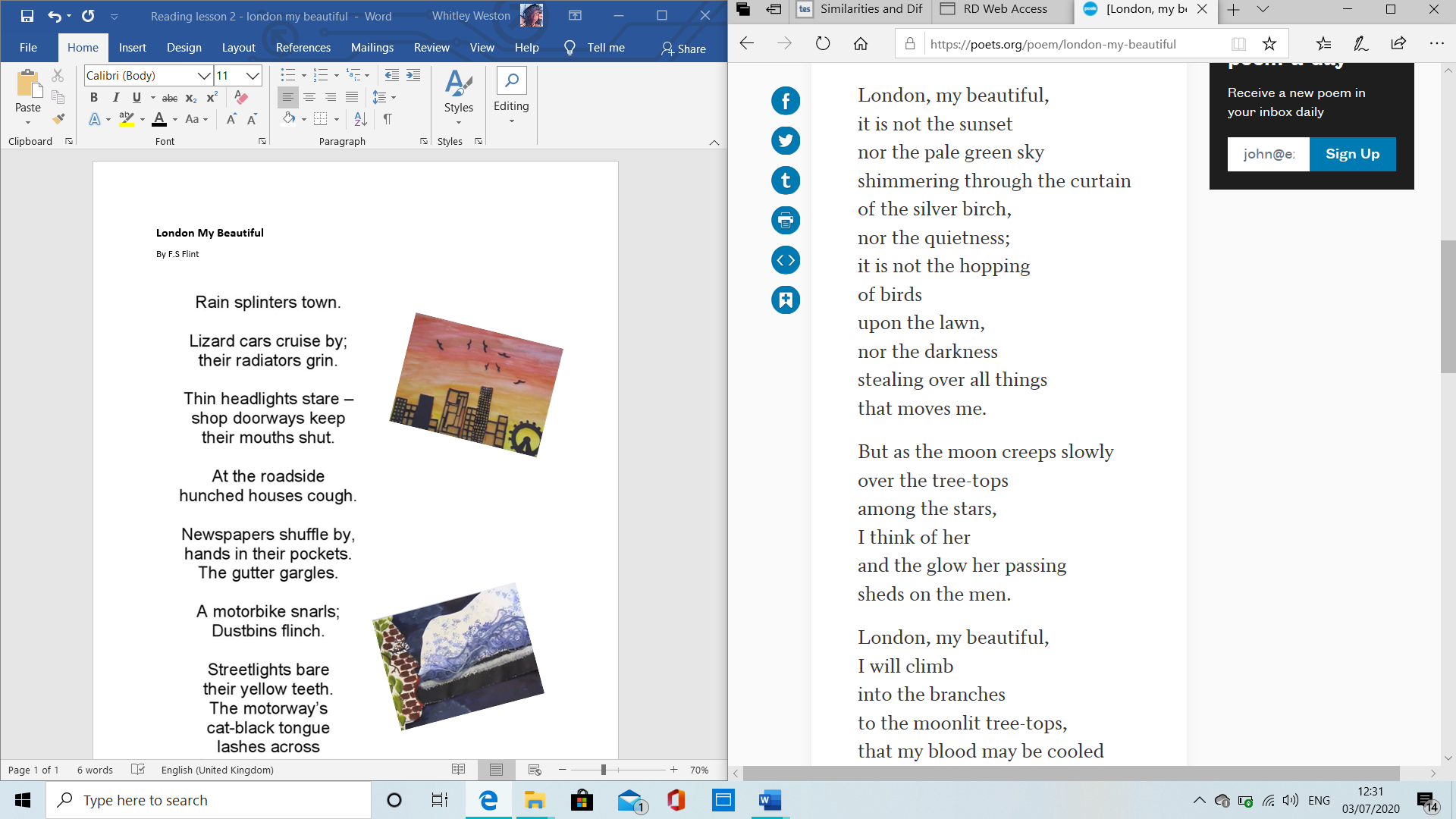 